VOCABULARY AND GRAMMAR REVIEWUNIT 09-10-11Part 1. Pick out the word whose underlined part is pronounced differently from that of the other words.a. cat	b. bag	c. late	d. ran a. scholarship	b. chaos	c. cherish	d. chorusa. loves	b. meets	c. kills	d. needs a. washed	b. talked	c. passed	d. calleda. wanted 	b. opened	c. needed	d. landedPart 2. Pick out the word that has the different stress from that of the other words. a. solar	b. fossil	c. capture	d. resourcea. energy	b. pesticide	c. potential	d. infinitea. unlimited	b. geothermal	c. ecologist	d. alternativea. natural	b. prohibit	c. exhausted	d. consumption a. demanding	b. nuclear	c. reserve	d. releasePart 3. Choose the correct answer to fill in each blank. The ___ of garbage increases when the ___ of tourists rises. amount / number	b. amount / amount	c. number / number	d. number / amountTeams of volunteers clean ___ the beach every two weeks. away	b. up	c. off	d. out The government should ___ steps to protect the wild animals. have	b. do	c. take	d. makeWhen you send a parcel by mail, weight ___ is very important. limit	b. limitation	c. span	d. restrictionFax ___ has become a cheap and convenient way to send texts over distances. transportation	b. transformation	c. transference	d. transmission	Many climbers ___ of their unnecessary equipment on the mountains. dispose	b. litter	c. throw	d. discardEfforts have been ___ to stop people from cutting down trees, but there is more to do. got	b. made	c. taken	d. doneWe are going to ___ more funds for the protection of wild animals. set up	b. raise	c. rise	d. buildThe news he told me certainly came from a reliable____. supply	b. source	c. beginning	d. resourceNon-renewable energy sources are ___. running out	b. running out of 	c. completing	d. finishingWhat kind of ____ have they found in this river? polluted things	b. pollutants	c. pollution	d. pollutingSolar energy is considered clean, safe and___. innumerable	b. countless	c. infinit	d. non-limitA lot of people destroy the environment because of the great ___ they get. conditions	b. benefits	c. conveniences	d. advantagesDuring an explosion, a lot of energy is ___. released	b. burst out	c. driven away	d. sent upThis company attracts a lot of investments due to its___. tendency	b. potential 	c. possibility	d. likelihoodHer boss fired her, ___ made her angry. it	b. that	c. which	d. whatShe was the last applicant, _______. to have interviewed		c. to be interviewedto be interviewing		d. to interviewThe man ___ I introduced you to last night may be the next president of the university.that	b. whom	c. Ø	d. all are correct Your career should focus on a field ___ you are genuinely interested. that 	b. which	c. in which	d. on whichThe violinist ___ at the concert last night is internationally famous. was playing	b. who plays	c. playing	d. playedPart 4. Supply the correct form of the words in brackets. The restaurant staff are always _____________ and _____________   COURTESY / HELPIt is very ___________ of you to bring me such nice gifts from Wuhan. 		THINKSending a document by fax can help maintain its ____________shape. 		ORIGIN_______________ of wild animal hunting is quite necessary. 		    PROHIBIT____________ have been set up to help _________ species.            ORGANIZE / DANGERThe ______________ of humans, animals and plants all depends on our own ___________and ___________			SURVIVE / AWARE / ACTHumans have certain negative ______________ with the environment. 		INTERFEREThe total energy ______________ in 2000 was under 100 million tonnes.		CONSUMESolar energy is not only ______________ but also clean and safe. 		LIMITIt’s difficult to prove the _______________ of life in other planets. 		EXISTPart 5. Choose the best answer to fill in each blank. English has for more than a century and a half has been considered a world language. The number of people who 41. ____ it as their mother tongue has been estimated at 42. ______ 3 hundred million and four hundred million. It is 43. ______ as an official language in countries where 1.5 billion people live. In China, the importance of learning English is such that a televised teaching course drew audiences of up to 100 million. But this spread of English throughout the world is relatively recent. In the late sixteenth century English was spoken by just under five million people. The arrival of English in North America was the 44. _____ step in its world-wide expansion. The United States is a huge commercial market and this has led to promote the English language in many other nations. About eighty per cent of the data 45. ____ on the world computer is believed to be in English and nowadays insufficient knowledge of English can be a problem in business. a. make 	b. speak	c. take	d. get a. between	b. around	c. about	d. from  a. recognized	b. received	c. figured	d. realized a. key	b. spectacular	c. magnificent	d. personal a. controlled	b. remained	c. put	d. storedPart 6. Read the passage below and choose one correct answer for each question.The polar bear is the first animal that has been classified as endangered due primarily to global warming. Global warming is a form of climate change caused by increased levels of carbon dioxide and other greenhouse gases that become trapped in the atmosphere. Oil and gas heaters, engines using oil or petrol (or gasoline) and coal-powered electricity plants all require fossil fuels that lead to global warming. Renewable energy sources or renewables that don't cause global warming include solar, wind and hydro-electricity power. These alternative forms of power, as well as the science of climate change, have been strongly attacked by many of the world's biggest companies in order to protect the huge profits they make from fossil fuels. They do this even though they're fully aware of how much fossil fuels are damaging our planet and endangering many of the species we share it with.The polar bear's habitat is more vulnerable to global warming than many other species. Polar bears live mainly on the sea ice in the Arctic. This is where they hunt for fish and build up fat reserves. When the ice melts many polar bears move to land and live off their stored fat. In the Arctic, global warming is causing the ice to melt slightly earlier and form slightly later. This results in a shorter feeding season for the polar bear. Some risk their lives to find ice. If they have to swim too far they will drown from exhaustion and hunger. The World Wildlife Fund estimates that over 25% of Arctic sea ice has disappeared in the past 30 years.It is not only the polar bear that is at risk in the Arctic. Every species of plant, animal, and insect there is threatened by global warming. Nevertheless, groups of concerned scientists and environmentalists such as the World Wildlife Fund often study large carnivores in order to assess the health of an ecosystem. The Arctic food chain relies on the polar bear. In addition, donations are more commonly offered for the protection of large animals such as bears or elephants. People in general are less interested in conservation efforts that protect small wildlife, such as plants or insects. However, by using donor money to protect the habitats of larger animals through reforestation and similar programs, entire ecosystems with many threatened or endangered species can be saved. Which poses the greates threat to polar bears today? water pollution		c. climate changewildlife hunting		d. rising sea level Which type of energy contributes to global warming? hydro – electricity		c. sunlight – generated electricitycoal – generated electricity	d. wind – generated electricity What major change has occurred in the polar bear’s natural habitat? colder air temperatures	c. less hunger and exhaustion disappearing sea ice	d. decreasing amount of fish Which of the following statements is TRUE?Deforestation can help save endangered species. The polar bear is the only species that is at risk in the Arctic. People are more likely to donate money to protect small animals like insects. It is estimated that more than 25% of Arctic sea ice has disappeared over the past 30 years.  What is the main idea of this passage?How polar bears’ existence is threatened by global warming Ways to prevent climate change Non-renewable energy sources and their negative effects on polar bearsEndangered speciesPart 7. Find a mistake in the four underlined parts of each sentence and correct it. Hanoi Post Office, that (A) is in the (B) city centre, provides (C) a lot of services (D).  Tom said to me (A) that if he had been (B) in my position (C), he would act differently (D).  Liquids (A) take the shape of any container which (B) they (C) are placed (D).  Some (A) methods to prevent (B) soil erosion are plowing (C) parallel with slopes of hills, to plant (D) trees on unproductive land, and rotating crops. The exercise giving (A) to us is (B) not related to (C) the topice we are learning at all (D). Part 8. Rewrite the following sentences without changing the meaning. Use relative clause if no clue is provided.  Although I admire her, I do not fancy the project she has proposed. → Much	 That person’s picture was in the newspaper. (WHOSE)→ That is 	 I bought a magazine whose title is “Sun Flowers”. (OF)→ I bought a magazine 	The man was very kind. I talked to him yesterday. → The man to 	 All the candidates who were selected were given a second interview. (Use reduced relative clause)→ 	 My sister has won a DVD player. Her children love watching films. → 	 You will graduate on one day. You will need to find a job on that day. → 	 We saw the palace. Louis XIV lived there. → 	 The students who study at our school come from all over the world. (Use reduced relative clause)→ 	 The man who won yesterday’s lottery lives next door. (Use reduced relative clause)→ 	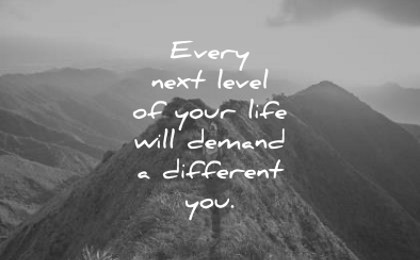 